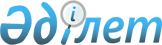 Об утверждении Положения о классном руководстве в организациях среднего образованияПриказ Министра образования и науки Республики Казахстан от 12 января 2016 года № 18. Зарегистрирован в Министерстве юстиции Республики Казахстан 15 февраля 2016 года № 13067.
      В соответствии с пунктом 34) статьи 5 Закона Республики Казахстан "Об образовании" ПРИКАЗЫВАЮ:
      Сноска. Преамбула - в редакции приказа Министра просвещения РК от 07.08.2023 № 250 (вводится в действие со дня его первого официального опубликования).


      1. Утвердить прилагаемое Положение о классном руководстве в организациях среднего образования.
      2. Департаменту дошкольного и среднего образования, информационных технологий (Жонтаева Ж.А.) в установленном законодательством порядке обеспечить:
      1) государственную регистрацию настоящего приказа в Министерстве юстиции Республики Казахстан; 
      2) в течение десяти календарных дней после государственной регистрации настоящего приказа в Министерстве юстиции Республики Казахстан его направление на официальное опубликование в периодических печатных изданиях и в информационно-правовой системе "Әділет", а также в Республиканское государственное предприятие на праве хозяйственного введения "Республиканский центр правовой информации Министерства юстиции Республики Казахстан" для размещения в Эталонном контрольном банке нормативных правовых актов Республики Казахстан;
      3) размещение настоящего приказа на интернет-ресурсе Министерства образования и науки Республики Казахстан;
      4) в течение десяти рабочих дней после государственной регистрации настоящего приказа в Министерстве юстиции Республики Казахстан представление в Юридический департамент Министерства образования и науки Республики Казахстан сведений об исполнении мероприятий, предусмотренных подпунктами 1), 2) и 3) пункта 2 настоящего приказа.
      3. Контроль за исполнением настоящего приказа возложить на курирующего вице-министра образования и науки Республики Казахстан.
      4. Настоящий приказ вводится в действие по истечении десяти календарных дней после его первого официального опубликования.  ПОЛОЖЕНИЕ
о классном руководстве в организациях среднего образования
      Сноска. Положение - в редакции приказа и.о. Министра образования и науки РК от 31.05.2022 № 251 (вводится в действие после дня его первого официального опубликования). Глава 1. Общие положения
      1. Настоящее Положение о классном руководстве в организациях среднего образования (далее - Положение) разработано в соответствии с подпунктом 34) статьи 5 Закона Республики Казахстан "Об образовании".
      Сноска. Пункт 1 - в редакции приказа Министра просвещения РК от 07.08.2023 № 250 (вводится в действие со дня его первого официального опубликования).


      2. Положение определяет функции классного руководителя, возложенные на педагога (далее – классный руководитель), по координации деятельности обучающихся класса в рамках учебно-воспитательного процесса.
      3. Классный руководитель осуществляет свою деятельность в соответствии с Конституцией Республики Казахстан, законами Республики Казахстан "Об образовании", "О правах ребенка в Республике Казахстан", "О статусе педагога", другими законодательными и нормативными правовыми актами Республики Казахстан в сфере образования.
      4. Деятельность классного руководителя – целенаправленный, системный, планируемый процесс, который строится на основе устава организации образования, личностно-ориентированного подхода к обучающимся с учетом актуальных задач, обновления содержания и методологии образования, а также форм воспитания.
      5. Классный руководитель обладает соответствующими знаниями и навыками организации воспитательной работы, а также высокими морально-нравственными, деловыми качествами организатора, мотивирует обучающихся, поддерживает и развивает их стремление к высоким человеческим идеалам.
      Классный руководитель назначается приказом руководителя организации образования.
      6. Планирование и контроль работы классного руководителя (директора) осуществляет заместитель директора по воспитательной работе организации среднего образования. Глава 2. Цель и задачи деятельности классного руководителя
      7. Цель деятельности классного руководителя – стимулирование всестороннего развития детей, создание условия для формирования и становления личностей обучающихся, взаимодействие с родителями для вовлечения их в процесс обучения и воспитания.
      8. Задачи деятельности классного руководителя:
      1) мотивирование к здоровому образу жизни;
      2) воспитание гражданственности и патриотизма, любви к Родине, бережного отношения к природе;
      3) укрепление семейных отношений, воспитание уважительного отношения к взрослым;
      4) создание дружественной среды, взаимопонимания в классном коллективе;
      5) привитие учащимся ответственности за других, умения работать в команде;
      6) знания об условиях проживания детей в семье;
      7) проведение родительских собраний (педагогических консилиумов, тренингов, бесед, консультаций для родителей (иных законных представителей));
      8) взаимодействие с родителями (иными законными представителями) по вопросам учебных достижений обучающихся и соблюдению правил внутренного распорядка;
      9) проведение одного раза в неделю классных часов;
      10) информирование руководителя (директора) организации образования о состоянии воспитательной работы с классом. Глава 3. Функции классного руководителя
      9. Функции классного руководителя:
      1) организационно-координирующие функции:
      осуществление взаимодействия "школа-обучающийся-родитель";
      ведение документации, утвержденной приказом Министра образования и науки Республики Казахстан от 6 апреля 2020 года №130 "Об утверждении Перечня документов, обязательных для ведения педагогами организаций среднего, технического и профессионального, послесреднего образования, и их формы" (зарегистрирован в Реестре государственной регистрации нормативных правовых актов под № 20317).
      2) Аналитические функции:
      изучение индивидуальных особенностей обучающегося;
      осуществление анализа состояния успеваемости и динамики общего развития обучающихся класса.
      3) Коммуникативные функции:
      регулирование межличностных отношений между обучающимися;
      содействие общему благоприятному психологическому климату в классном коллективе;
      оказание помощи обучающимся в формировании коммуникативных качеств;
      содействие сотрудничеству между учителями, учащимися и родителями (иными законными представителями).
      4) Контрольные функции:
      осуществление контроля за успеваемостью, посещаемостью занятий, внешним видом, эмоционально-психологическим состоянием обучающихся класса.
      10. В соответствии с функциями классный руководитель выбирает формы работы с обучающимися:
      1) индивидуальные (беседы, консультации, совместный поиск решения проблем и другие);
      2) групповые (творческие объединения, органы самоуправления и другие);
      3) коллективные (конкурсы, спектакли, концерты, походы, слеты, соревнования и другие).
      11. При организации дистанционного обучения классный руководитель информирует родителей (иных законных представителей) о процессе обучения, о предоставлении обратной связи обучающимся, о ходе обучения и учебных результатах, о необходимости создания условий, для самостоятельной работы обучающихся.
					© 2012. РГП на ПХВ «Институт законодательства и правовой информации Республики Казахстан» Министерства юстиции Республики Казахстан
				
Министр
образования и науки
Республики Казахстан
А. СаринжиповУтвержден приказом
Министра образования и науки
Республики Казахстан
от 12 февраля 2016 года №18